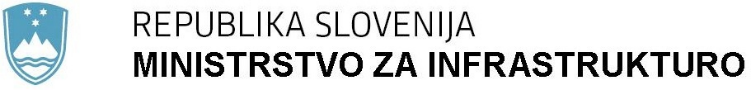      Tržaška cesta 19, 1000 Ljubljana	T: 01 478 80 00	F: 01 478 81 70 	E: gp.mzi@gov.si	www.mzi.gov.siPRILOGI:Priloga 1: Obrazložitev,Priloga 2: Obrazec 3PRILOGA 1 – ObrazložitevUVRSTITEV NOVEGA PROJEKTA2431-24-0024 Žel. podhod na območju Atletskega centra LjubljanaPoložaj projekta se nahaja na glavni progi št. 20 Ljubljana-Jesenice-d.m.. V km 567+774 je predvidena ukinitev obstoječega nivojskega prehoda "Milčinskega", v km 567+782 pa je predvidena izgradnja novega izvennivojskega prečkanja za pešce in kolesarje - podhod s stopnišči in rampami "Podhod na Goriški ulici v osi Verovškove ulice". Nivojski prehod "Milčinskega" na glavni progi št. 20 Ljubljana-Jesenice-d.m. je zavarovan z avtomatsko zapornico. Nivojski prehod se nahaja v območju poseljenega območja, v neposredni bližini se nahaja tudi športni park Šiška, ki ga dnevno obiskuje večje število sprehajalcev, med njimi največ otrok. Obstoječi nivojski prehod v km 567+774 se predvsem iz varnostih razlogov ukine. Namesto tega se predvidoma v km 567+782 zgradi nov podhod za pešce in kolesarje med območjem Atletskega centra Ljubljana in Goriško ulico, v osi Verovškove ulice. S tem se bo zagotovila varnost za vse udeležence v prometu ter uredila ustrezna povezanost različnih območij Ljubljane za pešce in kolesarje.Slika1: Položaj projekta v prostoru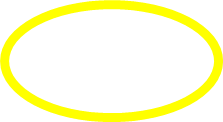 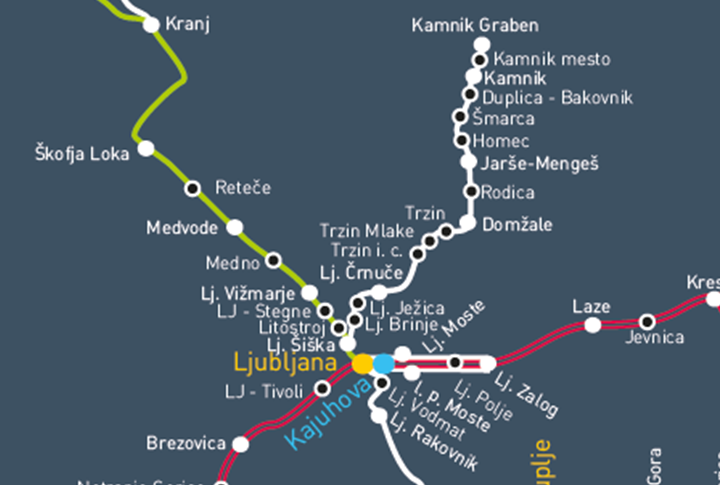 Namen investicije je povečanje stopnje varnosti prometa za vse udeležence prometa, povečanje ekonomičnosti železniškega prometa, zagotavljati ustrezno povezanost različnih območij Ljubljane za pešce in kolesarje, odprava in preprečevanje negativnih vplivov na okolje ter zmanjšanje obremenjenosti s hrupom poseljenega območja. Cilji investicije so:  ukinitev nivojskega prehoda Milčinskega v km 567+774, gradnja novega podhoda za pešce s stopnišči in rampami v km 567+782 ter povečanje hitrosti preko 100 km/h na progovnih odsekih, kjer elementi proge to dovoljujejo.Ocenjena vrednost projekta po tekočih cenah znaša 5.801.837,00 EUR. Projekt sofinancira Mestna občina Ljubljana (MOL) v višini 547.005,00 EUR.PRILOGA 2: Obrazec 3Številka: 410-9/2024/33Številka: 410-9/2024/33Ljubljana, 16.5.2024Ljubljana, 16.5.2024EVA EVA GENERALNI SEKRETARIAT VLADE REPUBLIKE SLOVENIJEGp.gs@gov.siGENERALNI SEKRETARIAT VLADE REPUBLIKE SLOVENIJEGp.gs@gov.siZADEVA: Predlog za uvrstitev projekta s področja javne železniške infrastrukture v veljavni NRP 2024-2027 – predlog za obravnavo ZADEVA: Predlog za uvrstitev projekta s področja javne železniške infrastrukture v veljavni NRP 2024-2027 – predlog za obravnavo ZADEVA: Predlog za uvrstitev projekta s področja javne železniške infrastrukture v veljavni NRP 2024-2027 – predlog za obravnavo ZADEVA: Predlog za uvrstitev projekta s področja javne železniške infrastrukture v veljavni NRP 2024-2027 – predlog za obravnavo 1. Predlog sklepov vlade:1. Predlog sklepov vlade:1. Predlog sklepov vlade:1. Predlog sklepov vlade:Na podlagi petega odstavka 31. člena Zakona o izvrševanju proračunov Republike Slovenije za leti 2024 in 2025 (Uradni list RS, št. 123/23) je Vlada Republike Slovenije dne ……...... sprejela naslednjiSKLEP:V veljavni Načrt razvojnih programov 2024–2027 se uvrsti projekt:-           2431-24-0024 Žel. podhod na območju Atletskega centra Ljubljana                                                                  Barbara Kolenko Helbl
                                                                  generalna sekretarka vlade
Prilogi:Obrazložitev,Obrazec 3.Prejmejo:Ministrstvo za infrastrukturo,Direkcija Republike Slovenije za infrastrukturo,Ministrstvo za finance,Urad Vlade Republike Slovenije za komuniciranje.Na podlagi petega odstavka 31. člena Zakona o izvrševanju proračunov Republike Slovenije za leti 2024 in 2025 (Uradni list RS, št. 123/23) je Vlada Republike Slovenije dne ……...... sprejela naslednjiSKLEP:V veljavni Načrt razvojnih programov 2024–2027 se uvrsti projekt:-           2431-24-0024 Žel. podhod na območju Atletskega centra Ljubljana                                                                  Barbara Kolenko Helbl
                                                                  generalna sekretarka vlade
Prilogi:Obrazložitev,Obrazec 3.Prejmejo:Ministrstvo za infrastrukturo,Direkcija Republike Slovenije za infrastrukturo,Ministrstvo za finance,Urad Vlade Republike Slovenije za komuniciranje.Na podlagi petega odstavka 31. člena Zakona o izvrševanju proračunov Republike Slovenije za leti 2024 in 2025 (Uradni list RS, št. 123/23) je Vlada Republike Slovenije dne ……...... sprejela naslednjiSKLEP:V veljavni Načrt razvojnih programov 2024–2027 se uvrsti projekt:-           2431-24-0024 Žel. podhod na območju Atletskega centra Ljubljana                                                                  Barbara Kolenko Helbl
                                                                  generalna sekretarka vlade
Prilogi:Obrazložitev,Obrazec 3.Prejmejo:Ministrstvo za infrastrukturo,Direkcija Republike Slovenije za infrastrukturo,Ministrstvo za finance,Urad Vlade Republike Slovenije za komuniciranje.Na podlagi petega odstavka 31. člena Zakona o izvrševanju proračunov Republike Slovenije za leti 2024 in 2025 (Uradni list RS, št. 123/23) je Vlada Republike Slovenije dne ……...... sprejela naslednjiSKLEP:V veljavni Načrt razvojnih programov 2024–2027 se uvrsti projekt:-           2431-24-0024 Žel. podhod na območju Atletskega centra Ljubljana                                                                  Barbara Kolenko Helbl
                                                                  generalna sekretarka vlade
Prilogi:Obrazložitev,Obrazec 3.Prejmejo:Ministrstvo za infrastrukturo,Direkcija Republike Slovenije za infrastrukturo,Ministrstvo za finance,Urad Vlade Republike Slovenije za komuniciranje.2. Predlog za obravnavo predloga zakona po nujnem ali skrajšanem postopku v državnem zboru z obrazložitvijo razlogov:2. Predlog za obravnavo predloga zakona po nujnem ali skrajšanem postopku v državnem zboru z obrazložitvijo razlogov:2. Predlog za obravnavo predloga zakona po nujnem ali skrajšanem postopku v državnem zboru z obrazložitvijo razlogov:2. Predlog za obravnavo predloga zakona po nujnem ali skrajšanem postopku v državnem zboru z obrazložitvijo razlogov:////3.a Osebe, odgovorne za strokovno pripravo in usklajenost gradiva:3.a Osebe, odgovorne za strokovno pripravo in usklajenost gradiva:3.a Osebe, odgovorne za strokovno pripravo in usklajenost gradiva:3.a Osebe, odgovorne za strokovno pripravo in usklajenost gradiva:mag. Alenka Bratušek, ministrica Karmen Praprotnik, v.d. direktorja Direkcije Republike Slovenije za infrastrukturomag. Dejan Jurkovič, vodja Sektorja za investicije v železnice, Direkcija Republike Slovenije za infrastrukturoMonika Pintar Mesarič, generalna direktorica Direktorata za železnice, žičnice in upravljanje prometa, Ministrstvo za infrastrukturomag. Alenka Bratušek, ministrica Karmen Praprotnik, v.d. direktorja Direkcije Republike Slovenije za infrastrukturomag. Dejan Jurkovič, vodja Sektorja za investicije v železnice, Direkcija Republike Slovenije za infrastrukturoMonika Pintar Mesarič, generalna direktorica Direktorata za železnice, žičnice in upravljanje prometa, Ministrstvo za infrastrukturomag. Alenka Bratušek, ministrica Karmen Praprotnik, v.d. direktorja Direkcije Republike Slovenije za infrastrukturomag. Dejan Jurkovič, vodja Sektorja za investicije v železnice, Direkcija Republike Slovenije za infrastrukturoMonika Pintar Mesarič, generalna direktorica Direktorata za železnice, žičnice in upravljanje prometa, Ministrstvo za infrastrukturomag. Alenka Bratušek, ministrica Karmen Praprotnik, v.d. direktorja Direkcije Republike Slovenije za infrastrukturomag. Dejan Jurkovič, vodja Sektorja za investicije v železnice, Direkcija Republike Slovenije za infrastrukturoMonika Pintar Mesarič, generalna direktorica Direktorata za železnice, žičnice in upravljanje prometa, Ministrstvo za infrastrukturo3.b Zunanji strokovnjaki, ki so sodelovali pri pripravi dela ali celotnega gradiva:3.b Zunanji strokovnjaki, ki so sodelovali pri pripravi dela ali celotnega gradiva:3.b Zunanji strokovnjaki, ki so sodelovali pri pripravi dela ali celotnega gradiva:3.b Zunanji strokovnjaki, ki so sodelovali pri pripravi dela ali celotnega gradiva:////4. Predstavniki vlade, ki bodo sodelovali pri delu državnega zbora:4. Predstavniki vlade, ki bodo sodelovali pri delu državnega zbora:4. Predstavniki vlade, ki bodo sodelovali pri delu državnega zbora:4. Predstavniki vlade, ki bodo sodelovali pri delu državnega zbora:////5. Kratek povzetek gradiva:5. Kratek povzetek gradiva:5. Kratek povzetek gradiva:5. Kratek povzetek gradiva:Direkcija RS za infrastrukturo je skladno z Zakonom o železniškem prometu (Uradni list RS, št. 99/15 – uradno prečiščeno besedilo, 30/18 in 82/21) med drugim pristojna tudi za opravljanje nalog razvoja javne železniške infrastrukture, strokovno tehničnih, organizacijskih, razvojnih in upravnih nalog s področja gradenj in nadgradenj javne železniške infrastrukture ter tudi za financiranje obveznih gospodarskih javnih služb na področju železniškega prometa.Z namenom povečanja stopnje varnosti prometa za vse udeležence prometa, povečanja ekonomičnosti železniškega prometa in preprečevanja negativnih vplivov na okolje se v veljavni Načrt razvojnih programov uvrsti projekt:2431-24-0024 Žel. podhod na območju Atletskega centra LjubljanaTabela 1: Vrednost in dinamika financiranja projektaDirekcija RS za infrastrukturo je skladno z Zakonom o železniškem prometu (Uradni list RS, št. 99/15 – uradno prečiščeno besedilo, 30/18 in 82/21) med drugim pristojna tudi za opravljanje nalog razvoja javne železniške infrastrukture, strokovno tehničnih, organizacijskih, razvojnih in upravnih nalog s področja gradenj in nadgradenj javne železniške infrastrukture ter tudi za financiranje obveznih gospodarskih javnih služb na področju železniškega prometa.Z namenom povečanja stopnje varnosti prometa za vse udeležence prometa, povečanja ekonomičnosti železniškega prometa in preprečevanja negativnih vplivov na okolje se v veljavni Načrt razvojnih programov uvrsti projekt:2431-24-0024 Žel. podhod na območju Atletskega centra LjubljanaTabela 1: Vrednost in dinamika financiranja projektaDirekcija RS za infrastrukturo je skladno z Zakonom o železniškem prometu (Uradni list RS, št. 99/15 – uradno prečiščeno besedilo, 30/18 in 82/21) med drugim pristojna tudi za opravljanje nalog razvoja javne železniške infrastrukture, strokovno tehničnih, organizacijskih, razvojnih in upravnih nalog s področja gradenj in nadgradenj javne železniške infrastrukture ter tudi za financiranje obveznih gospodarskih javnih služb na področju železniškega prometa.Z namenom povečanja stopnje varnosti prometa za vse udeležence prometa, povečanja ekonomičnosti železniškega prometa in preprečevanja negativnih vplivov na okolje se v veljavni Načrt razvojnih programov uvrsti projekt:2431-24-0024 Žel. podhod na območju Atletskega centra LjubljanaTabela 1: Vrednost in dinamika financiranja projektaDirekcija RS za infrastrukturo je skladno z Zakonom o železniškem prometu (Uradni list RS, št. 99/15 – uradno prečiščeno besedilo, 30/18 in 82/21) med drugim pristojna tudi za opravljanje nalog razvoja javne železniške infrastrukture, strokovno tehničnih, organizacijskih, razvojnih in upravnih nalog s področja gradenj in nadgradenj javne železniške infrastrukture ter tudi za financiranje obveznih gospodarskih javnih služb na področju železniškega prometa.Z namenom povečanja stopnje varnosti prometa za vse udeležence prometa, povečanja ekonomičnosti železniškega prometa in preprečevanja negativnih vplivov na okolje se v veljavni Načrt razvojnih programov uvrsti projekt:2431-24-0024 Žel. podhod na območju Atletskega centra LjubljanaTabela 1: Vrednost in dinamika financiranja projektaDirekcija RS za infrastrukturo je skladno z Zakonom o železniškem prometu (Uradni list RS, št. 99/15 – uradno prečiščeno besedilo, 30/18 in 82/21) med drugim pristojna tudi za opravljanje nalog razvoja javne železniške infrastrukture, strokovno tehničnih, organizacijskih, razvojnih in upravnih nalog s področja gradenj in nadgradenj javne železniške infrastrukture ter tudi za financiranje obveznih gospodarskih javnih služb na področju železniškega prometa.Z namenom povečanja stopnje varnosti prometa za vse udeležence prometa, povečanja ekonomičnosti železniškega prometa in preprečevanja negativnih vplivov na okolje se v veljavni Načrt razvojnih programov uvrsti projekt:2431-24-0024 Žel. podhod na območju Atletskega centra LjubljanaTabela 1: Vrednost in dinamika financiranja projektaDirekcija RS za infrastrukturo je skladno z Zakonom o železniškem prometu (Uradni list RS, št. 99/15 – uradno prečiščeno besedilo, 30/18 in 82/21) med drugim pristojna tudi za opravljanje nalog razvoja javne železniške infrastrukture, strokovno tehničnih, organizacijskih, razvojnih in upravnih nalog s področja gradenj in nadgradenj javne železniške infrastrukture ter tudi za financiranje obveznih gospodarskih javnih služb na področju železniškega prometa.Z namenom povečanja stopnje varnosti prometa za vse udeležence prometa, povečanja ekonomičnosti železniškega prometa in preprečevanja negativnih vplivov na okolje se v veljavni Načrt razvojnih programov uvrsti projekt:2431-24-0024 Žel. podhod na območju Atletskega centra LjubljanaTabela 1: Vrednost in dinamika financiranja projekta6. Presoja posledic za:6. Presoja posledic za:6. Presoja posledic za:6. Presoja posledic za:6. Presoja posledic za:6. Presoja posledic za:a)a)javnofinančna sredstva nad 40.000 EUR v tekočem in naslednjih treh letihjavnofinančna sredstva nad 40.000 EUR v tekočem in naslednjih treh letihDA/NEDA/NEb)b)usklajenost slovenskega pravnega reda s pravnim redom Evropske unijeusklajenost slovenskega pravnega reda s pravnim redom Evropske unijeDA/NEDA/NEc)c)administrativne poslediceadministrativne poslediceDA/NEDA/NEč)č)gospodarstvo, zlasti mala in srednja podjetja ter konkurenčnost podjetijgospodarstvo, zlasti mala in srednja podjetja ter konkurenčnost podjetijDA/NEDA/NEd)d)okolje, vključno s prostorskimi in varstvenimi vidikiokolje, vključno s prostorskimi in varstvenimi vidikiDA/NEDA/NEe)e)socialno področjesocialno področjeDA/NEDA/NEf)f)dokumente razvojnega načrtovanja:nacionalne dokumente razvojnega načrtovanjarazvojne politike na ravni programov po strukturi razvojne klasifikacije programskega proračunarazvojne dokumente Evropske unije in mednarodnih organizacijdokumente razvojnega načrtovanja:nacionalne dokumente razvojnega načrtovanjarazvojne politike na ravni programov po strukturi razvojne klasifikacije programskega proračunarazvojne dokumente Evropske unije in mednarodnih organizacijDA/NEDA/NE7.a Predstavitev ocene finančnih posledic nad 40.000 EUR:7.a Predstavitev ocene finančnih posledic nad 40.000 EUR:7.a Predstavitev ocene finančnih posledic nad 40.000 EUR:7.a Predstavitev ocene finančnih posledic nad 40.000 EUR:7.a Predstavitev ocene finančnih posledic nad 40.000 EUR:7.a Predstavitev ocene finančnih posledic nad 40.000 EUR:I. Ocena finančnih posledic, ki niso načrtovane v sprejetem proračunuI. Ocena finančnih posledic, ki niso načrtovane v sprejetem proračunuI. Ocena finančnih posledic, ki niso načrtovane v sprejetem proračunuI. Ocena finančnih posledic, ki niso načrtovane v sprejetem proračunuI. Ocena finančnih posledic, ki niso načrtovane v sprejetem proračunuI. Ocena finančnih posledic, ki niso načrtovane v sprejetem proračunuI. Ocena finančnih posledic, ki niso načrtovane v sprejetem proračunuTekoče leto (t)t + 1t + 2t + 3Predvideno povečanje (+) ali zmanjšanje (–) prihodkov državnega proračuna Predvideno povečanje (+) ali zmanjšanje (–) prihodkov državnega proračuna Predvideno povečanje (+) ali zmanjšanje (–) prihodkov državnega proračuna Predvideno povečanje (+) ali zmanjšanje (–) prihodkov občinskih proračunov Predvideno povečanje (+) ali zmanjšanje (–) prihodkov občinskih proračunov Predvideno povečanje (+) ali zmanjšanje (–) prihodkov občinskih proračunov Predvideno povečanje (+) ali zmanjšanje (–) odhodkov državnega proračuna Predvideno povečanje (+) ali zmanjšanje (–) odhodkov državnega proračuna Predvideno povečanje (+) ali zmanjšanje (–) odhodkov državnega proračuna Predvideno povečanje (+) ali zmanjšanje (–) odhodkov občinskih proračunovPredvideno povečanje (+) ali zmanjšanje (–) odhodkov občinskih proračunovPredvideno povečanje (+) ali zmanjšanje (–) odhodkov občinskih proračunovPredvideno povečanje (+) ali zmanjšanje (–) obveznosti za druga javnofinančna sredstvaPredvideno povečanje (+) ali zmanjšanje (–) obveznosti za druga javnofinančna sredstvaPredvideno povečanje (+) ali zmanjšanje (–) obveznosti za druga javnofinančna sredstvaII. Finančne posledice za državni proračunII. Finančne posledice za državni proračunII. Finančne posledice za državni proračunII. Finančne posledice za državni proračunII. Finančne posledice za državni proračunII. Finančne posledice za državni proračunII. Finančne posledice za državni proračunII.a Pravice porabe za izvedbo predlaganih rešitev so zagotovljene:II.a Pravice porabe za izvedbo predlaganih rešitev so zagotovljene:II.a Pravice porabe za izvedbo predlaganih rešitev so zagotovljene:II.a Pravice porabe za izvedbo predlaganih rešitev so zagotovljene:II.a Pravice porabe za izvedbo predlaganih rešitev so zagotovljene:II.a Pravice porabe za izvedbo predlaganih rešitev so zagotovljene:II.a Pravice porabe za izvedbo predlaganih rešitev so zagotovljene:Ime proračunskega uporabnika Šifra in naziv ukrepa, projektaŠifra in naziv proračunske postavkeŠifra in naziv proračunske postavkeŠifra in naziv proračunske postavkeZnesek za tekoče leto (t)Znesek za t + 1Direkcija RS za infrastrukturo2431-24-0024 Žel. podhod na območju Atletskega centra Ljubljana153207 Javna železniška infrastruktura - namenski vir153207 Javna železniška infrastruktura - namenski vir153207 Javna železniška infrastruktura - namenski vir0,00 EUR0,00 EURSKUPAJSKUPAJSKUPAJSKUPAJSKUPAJ0,00EUR0,00EURII.b Manjkajoče pravice porabe bodo zagotovljene s prerazporeditvijo:II.b Manjkajoče pravice porabe bodo zagotovljene s prerazporeditvijo:II.b Manjkajoče pravice porabe bodo zagotovljene s prerazporeditvijo:II.b Manjkajoče pravice porabe bodo zagotovljene s prerazporeditvijo:II.b Manjkajoče pravice porabe bodo zagotovljene s prerazporeditvijo:II.b Manjkajoče pravice porabe bodo zagotovljene s prerazporeditvijo:II.b Manjkajoče pravice porabe bodo zagotovljene s prerazporeditvijo:Ime proračunskega uporabnika Šifra in naziv ukrepa, projektaŠifra in naziv proračunske postavke Šifra in naziv proračunske postavke Šifra in naziv proračunske postavke Znesek za tekoče leto (t)Znesek za t + 1 Direkcija RS za infrastrukturo2423-10-0006 Vzdrževalna dela v javno korist in investicije JŽI153207 Javna železniška infrastruktura - namenski vir153207 Javna železniška infrastruktura - namenski vir153207 Javna železniška infrastruktura - namenski vir4.068.954,00 EUR1.185.878,00 EURSKUPAJSKUPAJSKUPAJSKUPAJSKUPAJ4.068.954,00 EUR1.185.878,00 EURII.c Načrtovana nadomestitev zmanjšanih prihodkov in povečanih odhodkov proračuna:II.c Načrtovana nadomestitev zmanjšanih prihodkov in povečanih odhodkov proračuna:II.c Načrtovana nadomestitev zmanjšanih prihodkov in povečanih odhodkov proračuna:II.c Načrtovana nadomestitev zmanjšanih prihodkov in povečanih odhodkov proračuna:II.c Načrtovana nadomestitev zmanjšanih prihodkov in povečanih odhodkov proračuna:II.c Načrtovana nadomestitev zmanjšanih prihodkov in povečanih odhodkov proračuna:II.c Načrtovana nadomestitev zmanjšanih prihodkov in povečanih odhodkov proračuna:Novi prihodkiNovi prihodkiZnesek za tekoče leto (t)Znesek za tekoče leto (t)Znesek za tekoče leto (t)Znesek za t + 1Znesek za t + 1SKUPAJSKUPAJOBRAZLOŽITEV:* Namenska sredstva bodo zagotovljena iz naslova letne dajatve za uporabo vozil v cestnem prometu in/ali koncesijske dajatve Luke Koper, d. d., ki pripadajo proračunu Republike Slovenije na podlagi 2. člena Zakona o zagotavljanju sredstev za investicije v prometno infrastrukturo in se uporabljajo za financiranje investicij in vzdrževanje prometne infrastrukture. Pri tem se skupni obseg načrtovane porabe iz naslova namenskih sredstev za leti 2024 in 2025 ne bo povečal, saj se sorazmerno znižuje plan na evidenčnem projektu 2423-10-0006 »Vzdrževalna dela v javno korist in investicije JŽI«. Projekt bo sofinanciran tudi s strani Mestne občine Ljubljana in sicer v višini 547.005,00 EUR.OBRAZLOŽITEV:* Namenska sredstva bodo zagotovljena iz naslova letne dajatve za uporabo vozil v cestnem prometu in/ali koncesijske dajatve Luke Koper, d. d., ki pripadajo proračunu Republike Slovenije na podlagi 2. člena Zakona o zagotavljanju sredstev za investicije v prometno infrastrukturo in se uporabljajo za financiranje investicij in vzdrževanje prometne infrastrukture. Pri tem se skupni obseg načrtovane porabe iz naslova namenskih sredstev za leti 2024 in 2025 ne bo povečal, saj se sorazmerno znižuje plan na evidenčnem projektu 2423-10-0006 »Vzdrževalna dela v javno korist in investicije JŽI«. Projekt bo sofinanciran tudi s strani Mestne občine Ljubljana in sicer v višini 547.005,00 EUR.OBRAZLOŽITEV:* Namenska sredstva bodo zagotovljena iz naslova letne dajatve za uporabo vozil v cestnem prometu in/ali koncesijske dajatve Luke Koper, d. d., ki pripadajo proračunu Republike Slovenije na podlagi 2. člena Zakona o zagotavljanju sredstev za investicije v prometno infrastrukturo in se uporabljajo za financiranje investicij in vzdrževanje prometne infrastrukture. Pri tem se skupni obseg načrtovane porabe iz naslova namenskih sredstev za leti 2024 in 2025 ne bo povečal, saj se sorazmerno znižuje plan na evidenčnem projektu 2423-10-0006 »Vzdrževalna dela v javno korist in investicije JŽI«. Projekt bo sofinanciran tudi s strani Mestne občine Ljubljana in sicer v višini 547.005,00 EUR.OBRAZLOŽITEV:* Namenska sredstva bodo zagotovljena iz naslova letne dajatve za uporabo vozil v cestnem prometu in/ali koncesijske dajatve Luke Koper, d. d., ki pripadajo proračunu Republike Slovenije na podlagi 2. člena Zakona o zagotavljanju sredstev za investicije v prometno infrastrukturo in se uporabljajo za financiranje investicij in vzdrževanje prometne infrastrukture. Pri tem se skupni obseg načrtovane porabe iz naslova namenskih sredstev za leti 2024 in 2025 ne bo povečal, saj se sorazmerno znižuje plan na evidenčnem projektu 2423-10-0006 »Vzdrževalna dela v javno korist in investicije JŽI«. Projekt bo sofinanciran tudi s strani Mestne občine Ljubljana in sicer v višini 547.005,00 EUR.OBRAZLOŽITEV:* Namenska sredstva bodo zagotovljena iz naslova letne dajatve za uporabo vozil v cestnem prometu in/ali koncesijske dajatve Luke Koper, d. d., ki pripadajo proračunu Republike Slovenije na podlagi 2. člena Zakona o zagotavljanju sredstev za investicije v prometno infrastrukturo in se uporabljajo za financiranje investicij in vzdrževanje prometne infrastrukture. Pri tem se skupni obseg načrtovane porabe iz naslova namenskih sredstev za leti 2024 in 2025 ne bo povečal, saj se sorazmerno znižuje plan na evidenčnem projektu 2423-10-0006 »Vzdrževalna dela v javno korist in investicije JŽI«. Projekt bo sofinanciran tudi s strani Mestne občine Ljubljana in sicer v višini 547.005,00 EUR.OBRAZLOŽITEV:* Namenska sredstva bodo zagotovljena iz naslova letne dajatve za uporabo vozil v cestnem prometu in/ali koncesijske dajatve Luke Koper, d. d., ki pripadajo proračunu Republike Slovenije na podlagi 2. člena Zakona o zagotavljanju sredstev za investicije v prometno infrastrukturo in se uporabljajo za financiranje investicij in vzdrževanje prometne infrastrukture. Pri tem se skupni obseg načrtovane porabe iz naslova namenskih sredstev za leti 2024 in 2025 ne bo povečal, saj se sorazmerno znižuje plan na evidenčnem projektu 2423-10-0006 »Vzdrževalna dela v javno korist in investicije JŽI«. Projekt bo sofinanciran tudi s strani Mestne občine Ljubljana in sicer v višini 547.005,00 EUR.OBRAZLOŽITEV:* Namenska sredstva bodo zagotovljena iz naslova letne dajatve za uporabo vozil v cestnem prometu in/ali koncesijske dajatve Luke Koper, d. d., ki pripadajo proračunu Republike Slovenije na podlagi 2. člena Zakona o zagotavljanju sredstev za investicije v prometno infrastrukturo in se uporabljajo za financiranje investicij in vzdrževanje prometne infrastrukture. Pri tem se skupni obseg načrtovane porabe iz naslova namenskih sredstev za leti 2024 in 2025 ne bo povečal, saj se sorazmerno znižuje plan na evidenčnem projektu 2423-10-0006 »Vzdrževalna dela v javno korist in investicije JŽI«. Projekt bo sofinanciran tudi s strani Mestne občine Ljubljana in sicer v višini 547.005,00 EUR.7.b Predstavitev ocene finančnih posledic pod 40.000 EUR:/7.b Predstavitev ocene finančnih posledic pod 40.000 EUR:/7.b Predstavitev ocene finančnih posledic pod 40.000 EUR:/7.b Predstavitev ocene finančnih posledic pod 40.000 EUR:/7.b Predstavitev ocene finančnih posledic pod 40.000 EUR:/7.b Predstavitev ocene finančnih posledic pod 40.000 EUR:/7.b Predstavitev ocene finančnih posledic pod 40.000 EUR:/8. Predstavitev sodelovanja z združenji občin:8. Predstavitev sodelovanja z združenji občin:8. Predstavitev sodelovanja z združenji občin:8. Predstavitev sodelovanja z združenji občin:8. Predstavitev sodelovanja z združenji občin:8. Predstavitev sodelovanja z združenji občin:8. Predstavitev sodelovanja z združenji občin:Vsebina predloženega gradiva (predpisa) vpliva na:pristojnosti občin,delovanje občin,financiranje občin.Vsebina predloženega gradiva (predpisa) vpliva na:pristojnosti občin,delovanje občin,financiranje občin.Vsebina predloženega gradiva (predpisa) vpliva na:pristojnosti občin,delovanje občin,financiranje občin.Vsebina predloženega gradiva (predpisa) vpliva na:pristojnosti občin,delovanje občin,financiranje občin.Vsebina predloženega gradiva (predpisa) vpliva na:pristojnosti občin,delovanje občin,financiranje občin.DA/NEDA/NEGradivo (predpis) je bilo poslano v mnenje: Skupnosti občin Slovenije SOS: DA/NEZdruženju občin Slovenije ZOS: DA/NEZdruženju mestnih občin Slovenije ZMOS: DA/NEGradivo (predpis) je bilo poslano v mnenje: Skupnosti občin Slovenije SOS: DA/NEZdruženju občin Slovenije ZOS: DA/NEZdruženju mestnih občin Slovenije ZMOS: DA/NEGradivo (predpis) je bilo poslano v mnenje: Skupnosti občin Slovenije SOS: DA/NEZdruženju občin Slovenije ZOS: DA/NEZdruženju mestnih občin Slovenije ZMOS: DA/NEGradivo (predpis) je bilo poslano v mnenje: Skupnosti občin Slovenije SOS: DA/NEZdruženju občin Slovenije ZOS: DA/NEZdruženju mestnih občin Slovenije ZMOS: DA/NEGradivo (predpis) je bilo poslano v mnenje: Skupnosti občin Slovenije SOS: DA/NEZdruženju občin Slovenije ZOS: DA/NEZdruženju mestnih občin Slovenije ZMOS: DA/NEGradivo (predpis) je bilo poslano v mnenje: Skupnosti občin Slovenije SOS: DA/NEZdruženju občin Slovenije ZOS: DA/NEZdruženju mestnih občin Slovenije ZMOS: DA/NEGradivo (predpis) je bilo poslano v mnenje: Skupnosti občin Slovenije SOS: DA/NEZdruženju občin Slovenije ZOS: DA/NEZdruženju mestnih občin Slovenije ZMOS: DA/NE9. Predstavitev sodelovanja javnosti:9. Predstavitev sodelovanja javnosti:9. Predstavitev sodelovanja javnosti:9. Predstavitev sodelovanja javnosti:9. Predstavitev sodelovanja javnosti:9. Predstavitev sodelovanja javnosti:9. Predstavitev sodelovanja javnosti:Gradivo je bilo predhodno objavljeno na spletni strani predlagatelja:Gradivo je bilo predhodno objavljeno na spletni strani predlagatelja:Gradivo je bilo predhodno objavljeno na spletni strani predlagatelja:Gradivo je bilo predhodno objavljeno na spletni strani predlagatelja:Gradivo je bilo predhodno objavljeno na spletni strani predlagatelja:DA/NEDA/NE10. Pri pripravi gradiva so bile upoštevane zahteve iz Resolucije o normativni dejavnosti:10. Pri pripravi gradiva so bile upoštevane zahteve iz Resolucije o normativni dejavnosti:10. Pri pripravi gradiva so bile upoštevane zahteve iz Resolucije o normativni dejavnosti:10. Pri pripravi gradiva so bile upoštevane zahteve iz Resolucije o normativni dejavnosti:10. Pri pripravi gradiva so bile upoštevane zahteve iz Resolucije o normativni dejavnosti:DA/NEDA/NE11. Gradivo je uvrščeno v delovni program vlade:11. Gradivo je uvrščeno v delovni program vlade:11. Gradivo je uvrščeno v delovni program vlade:11. Gradivo je uvrščeno v delovni program vlade:11. Gradivo je uvrščeno v delovni program vlade:DA/NEDA/NE     mag. Alenka Bratušek   MINISTRICA     mag. Alenka Bratušek   MINISTRICA     mag. Alenka Bratušek   MINISTRICA     mag. Alenka Bratušek   MINISTRICA     mag. Alenka Bratušek   MINISTRICA     mag. Alenka Bratušek   MINISTRICA     mag. Alenka Bratušek   MINISTRICA